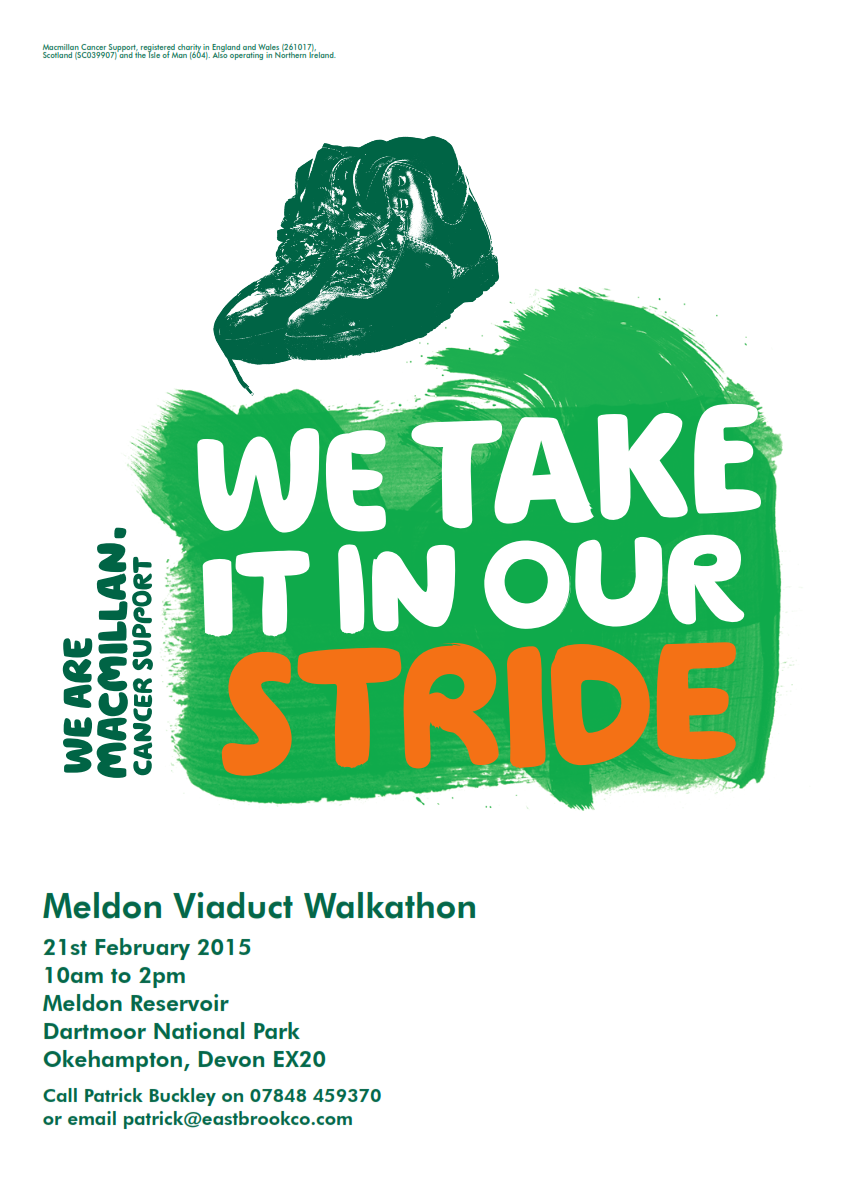 Festive Fun Run and WalkSaturday 17th December 201611.30amWooler Golf Club NE71 6ALOff B6525 at DoddingtonScenic off Road 5k or 10kRunners ~ Walkers ~ all welcome£5 Adults, £3 childrenIncludes soup and breadRaffle and Prizes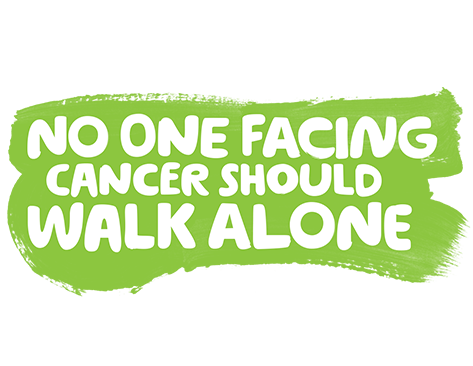 For more info call Claire 01668 281401